le 24 mai – le jour national des escargots aux États-Unis		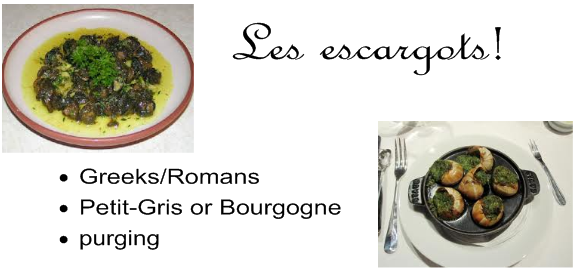 Nom: ___________________________Dessinez les lignes pour associer les ingrédients.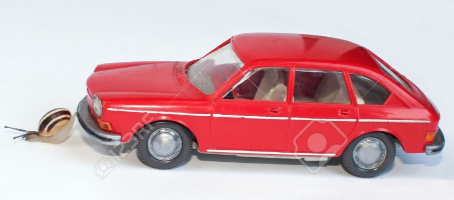 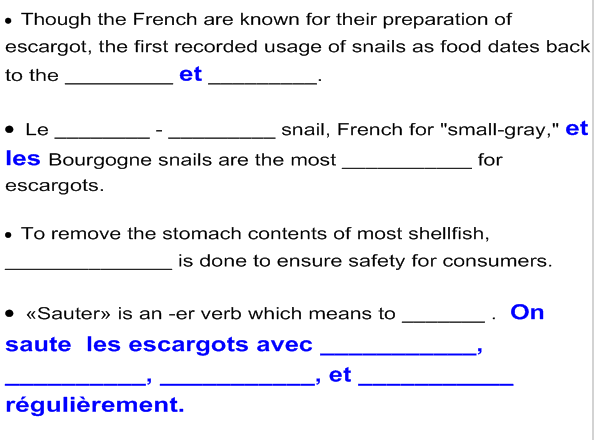 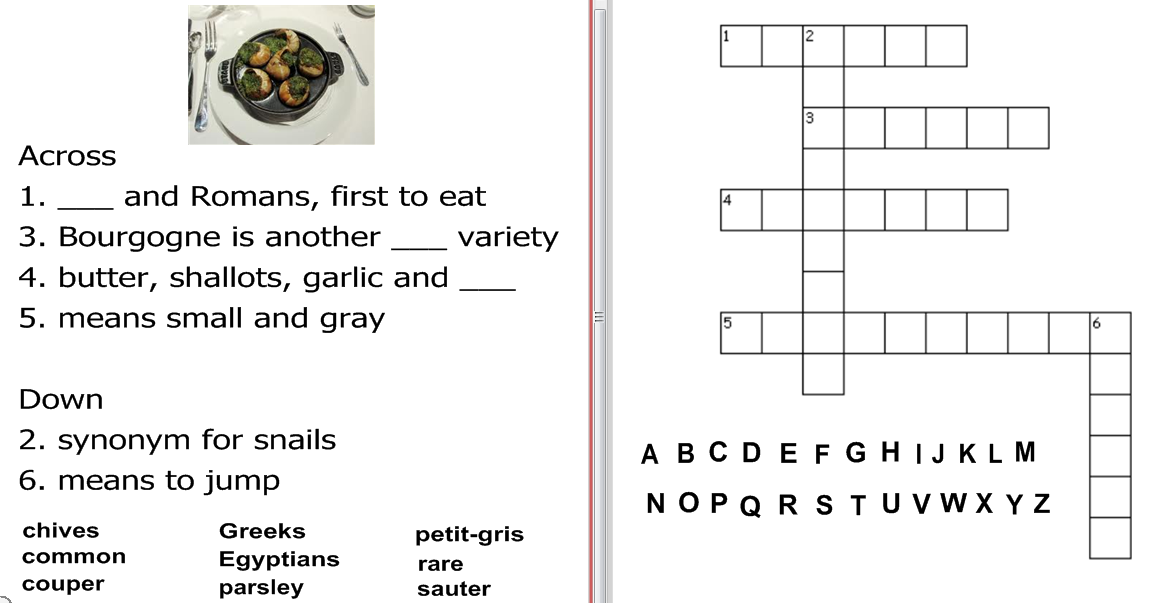 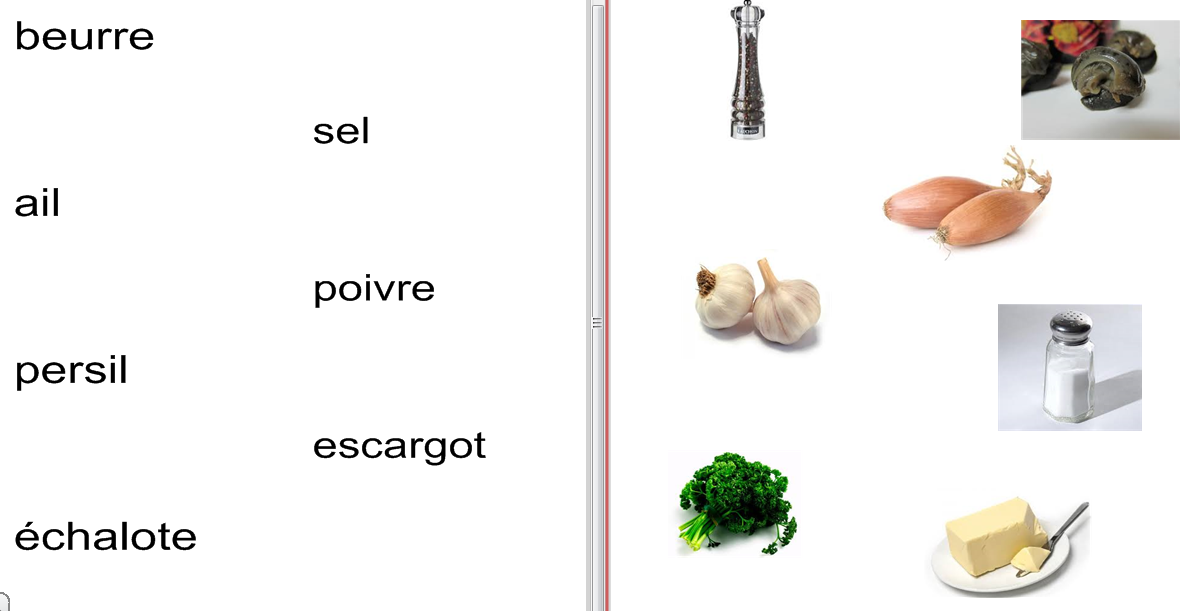 Utilisez le «word bank» pour completer les mots croisés, svp.